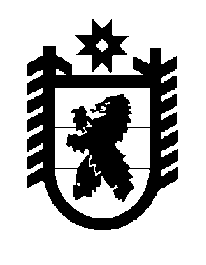 Российская Федерация Республика Карелия    ПРАВИТЕЛЬСТВО РЕСПУБЛИКИ КАРЕЛИЯРАСПОРЯЖЕНИЕот  6 марта 2014 года № 126р-Пг. Петрозаводск Рассмотрев предложение Государственного комитета Республики Карелия по управлению государственным имуществом и размещению заказов для государственных нужд, учитывая постановление администрации Лоухского муниципального района от 25 декабря 2013 года № 250 «Об утверждении перечня имущества, предлагаемого для передачи из государственной собственности Республики Карелия  в муниципальную собственность Лоухского муниципального района», в соответствии с Законом Республики Карелия от 2 октября 1995 года № 78-ЗРК «О порядке передачи объектов государственной собственности Республики Карелия в муниципальную собственность» передать в муниципальную собственность Лоухского муниципального района от Министерства образования Республики Карелия дидактическую игру «Веселый карельский» (собственно-карельское наречие) в количестве двух штук, общей стоимостью 2000 рублей.             ГлаваРеспублики  Карелия                                                             А.П. Худилайнен